TV Audiences are Continuing to Get Older this Fall TV viewing across broadcast and cable networks, as well as on DVRs, has continued to decline among younger audiences this fall. Viewing among young men is off by 11.8% among the 18-to-34 group and by 16% among the 18-to-24 segment, and viewing by women 18-to-24 has fallen by 8.8%. Meanwhile, TV watching among those 55 and older has increased slightly. 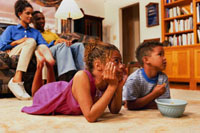 Los Angeles Times 10/10/15http://www.latimes.com/entertainment/envelope/cotown/la-et-ct-tv-ratings-young-audiences-20151011-story.html